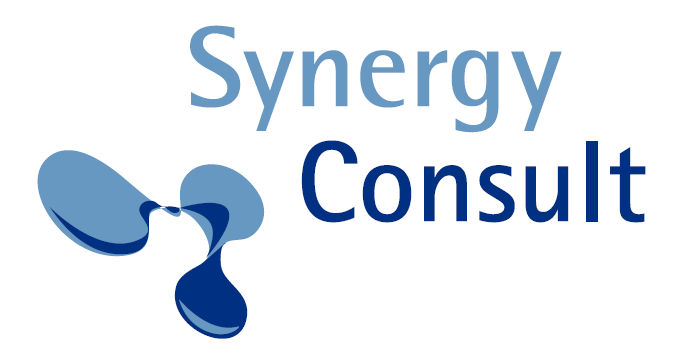 Synergy ConsultAm Kapellenberg 14aD-85604 Zorneding Anmeldung zum Netzwerk ‚Synergie durch Vielfalt’ / Synergiewerkstätten* Die Mitgliedschaft beinhaltet weitere Vorteile wie Zugang zur Online-Plattform. Die Jahresgebühr beträgt für das erste Mitglied aus Unternehmen > 2.000 Mitarbeiter_innen 2.000€ und aus Unternehmen ≤ 2.000 Mitarbeiter_innen 1.200€, jeweils zzgl. 19% MwSt. Jedes weitere Mitglied aus demselben Unternehmen erhält 30% Ermäßigung. Ohne Mehrkosten kann eine Vertretung an einer Werkstatt teilnehmen. Die Kündigung kann jeweils zwei Wochen zum Jahresende erfolgen.**Die Schnuppergebühr beträgt 900€ zzgl. 19% MwSt., d.h.1.071€ brutto.° Bitte beachten Sie: Aufgrund der begrenzten Anzahl der Plätze haben Mitglieder Vorrang.Bitte senden Sie uns dieses Formular per Email oder per Post.Vielen Dank für Ihre Anmeldung. Wir freuen uns auf Sie!Ich melde mich als Mitglied* des Netzwerks an, und nehme teil an ...Ich melde mich als Mitglied* des Netzwerks an, und nehme teil an ...Ich melde mich als Mitglied* des Netzwerks an, und nehme teil an ...Ich melde mich als Mitglied* des Netzwerks an, und nehme teil an ...Ich melde mich als Mitglied* des Netzwerks an, und nehme teil an ...Ich melde mich als Mitglied* des Netzwerks an, und nehme teil an ...Jubiläum - Synergiewerkstatt XXV am 22.6.2018 beim Internationalen Bund in Berlin.Jubiläum - Synergiewerkstatt XXV am 22.6.2018 beim Internationalen Bund in Berlin.Jubiläum - Synergiewerkstatt XXV am 22.6.2018 beim Internationalen Bund in Berlin.Jubiläum - Synergiewerkstatt XXV am 22.6.2018 beim Internationalen Bund in Berlin.Jubiläum - Synergiewerkstatt XXV am 22.6.2018 beim Internationalen Bund in Berlin.Ich nehme an der Besichtigung am 21.6.2018 um 16:30 Uhr teil.Ich nehme an der Besichtigung am 21.6.2018 um 16:30 Uhr teil.Ich nehme an der Besichtigung am 21.6.2018 um 16:30 Uhr teil.Ich nehme an der Besichtigung am 21.6.2018 um 16:30 Uhr teil.Ich nehme am Abendessen und am Jubiläumsprogramm am 21.6.2018 um 19:00 Uhr teil.Ich nehme am Abendessen und am Jubiläumsprogramm am 21.6.2018 um 19:00 Uhr teil.Ich nehme am Abendessen und am Jubiläumsprogramm am 21.6.2018 um 19:00 Uhr teil.Ich nehme am Abendessen und am Jubiläumsprogramm am 21.6.2018 um 19:00 Uhr teil.Synergiewerkstatt XXVI am 15.11.2018 bei ERGO in Düsseldorf.Synergiewerkstatt XXVI am 15.11.2018 bei ERGO in Düsseldorf.Synergiewerkstatt XXVI am 15.11.2018 bei ERGO in Düsseldorf.Synergiewerkstatt XXVI am 15.11.2018 bei ERGO in Düsseldorf.Synergiewerkstatt XXVI am 15.11.2018 bei ERGO in Düsseldorf.Ich nehme am Netzwerkabendessen am 14.11.2018 um 18:00 Uhr teil. °Ich nehme am Netzwerkabendessen am 14.11.2018 um 18:00 Uhr teil. °Ich nehme am Netzwerkabendessen am 14.11.2018 um 18:00 Uhr teil. °Ich nehme am Netzwerkabendessen am 14.11.2018 um 18:00 Uhr teil. °Oder: Ich nehme einmalig als Schnuppergast** teil an …Oder: Ich nehme einmalig als Schnuppergast** teil an …Oder: Ich nehme einmalig als Schnuppergast** teil an …Oder: Ich nehme einmalig als Schnuppergast** teil an …Oder: Ich nehme einmalig als Schnuppergast** teil an …Oder: Ich nehme einmalig als Schnuppergast** teil an …Jubiläum - Synergiewerkstatt XXV am 22.6.2018 beim Internationalen Bund in Berlin.Jubiläum - Synergiewerkstatt XXV am 22.6.2018 beim Internationalen Bund in Berlin.Jubiläum - Synergiewerkstatt XXV am 22.6.2018 beim Internationalen Bund in Berlin.Jubiläum - Synergiewerkstatt XXV am 22.6.2018 beim Internationalen Bund in Berlin.Jubiläum - Synergiewerkstatt XXV am 22.6.2018 beim Internationalen Bund in Berlin.Ich nehme an der Besichtigung am 21.6.2018 um 16:30 Uhr teil.Ich nehme an der Besichtigung am 21.6.2018 um 16:30 Uhr teil.Ich nehme an der Besichtigung am 21.6.2018 um 16:30 Uhr teil.Ich nehme an der Besichtigung am 21.6.2018 um 16:30 Uhr teil.Ich nehme am Abendessen und am Jubiläumsprogramm am 21.6.2018 um 19:00 Uhr teil.Ich nehme am Abendessen und am Jubiläumsprogramm am 21.6.2018 um 19:00 Uhr teil.Ich nehme am Abendessen und am Jubiläumsprogramm am 21.6.2018 um 19:00 Uhr teil.Ich nehme am Abendessen und am Jubiläumsprogramm am 21.6.2018 um 19:00 Uhr teil.oder:oder:oder:oder:oder:oder:Synergiewerkstatt XXVI am 15.11.2018 bei ERGO in Düsseldorf.Synergiewerkstatt XXVI am 15.11.2018 bei ERGO in Düsseldorf.Synergiewerkstatt XXVI am 15.11.2018 bei ERGO in Düsseldorf.Synergiewerkstatt XXVI am 15.11.2018 bei ERGO in Düsseldorf.Synergiewerkstatt XXVI am 15.11.2018 bei ERGO in Düsseldorf.Ich nehme am dem Netzwerkabendessen am 14.11.2018 um 18:00 Uhr teil. °Ich nehme am dem Netzwerkabendessen am 14.11.2018 um 18:00 Uhr teil. °Ich nehme am dem Netzwerkabendessen am 14.11.2018 um 18:00 Uhr teil. °Ich nehme am dem Netzwerkabendessen am 14.11.2018 um 18:00 Uhr teil. °Organisation/UnternehmenOrganisation/UnternehmenOrganisation/UnternehmenAnzahl Mitarbeiter_innenVornameVornameVornameNachnameFunktionFunktionFunktionTitel Straße, HausnummerStraße, HausnummerStraße, HausnummerPLZ, Ort, LandTelefonTelefonTelefonE-MailRechnungs-anschrift, falls abweichendRechnungs-anschrift, falls abweichendRechnungs-anschrift, falls abweichend